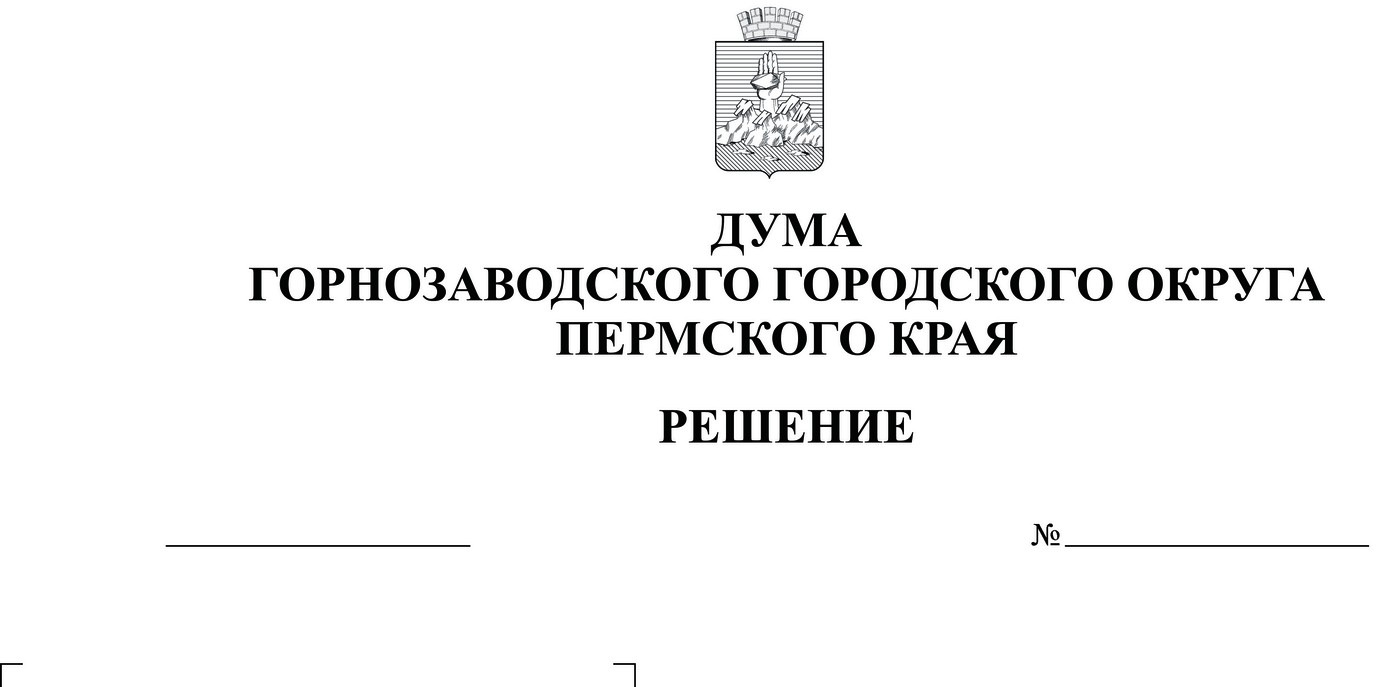 О внесении изменения в Правила благоустройства территории Горнозаводского городского округа, утвержденные решением Думы Горнозаводского городского округа Пермского края от 27.03.2019 № 130Руководствуясь Градостроительным кодексом Российской Федерации, пунктом 25 части 1 статьи 16, пунктом 14 части 2 статьи 45.1 Федерального закона от 06.10.2003 N 131-ФЗ «Об общих принципах организации местного самоуправления в Российской Федерации», законом Пермского края от 06 октября 2020 г. № 564-ПК «О порядке определения органами местного самоуправления границ прилегающих территорий», приказом министерства строительства и жилищно-коммунального хозяйства Российской Федерации от 29 декабря 2021 г. № 1042-пр «Об утверждении методических рекомендаций по разработке норм и правил по благоустройству территории муниципальных образований», статьями 21, 29 Устава Горнозаводского городского округа Пермского края, на основании заключения о результатах общественных обсуждений _____ № __, Дума Горнозаводского городского округа Пермского краяРЕШАЕТ:1. Внести в Правила благоустройства территории Горнозаводского городского округа, утвержденные решением Думы Горнозаводского городского округа Пермского края от 27 марта 2019 г. № 130 (в редакции решения Горнозаводской городской Думы от 25.09.2019 № 198, решения Думы Горнозаводского городского округа от 28.04.2021 N 345) (далее – правила благоустройства Горнозаводского городского округа), следующее изменение:1.1. статью 11 и статью 45. изложить в редакции согласно приложению к настоящему решению;1.2. правила благоустройства Горнозаводского городского округа дополнить приложением № 1 и № 2.2. Обнародовать настоящее решение в зданиях, расположенных по адресам: г. Горнозаводск, ул. Кирова, 65, г. Горнозаводск, ул. Свердлова, 59, р.п. Теплая Гора, ул. Советская, 5, р.п. Промысла, ул. Комсомольская, 1, р.п. Кусье-Александровский, ул. Ленина, 2, р.п. Пашия, ул. Ленина, 4, п. Вильва, 
ул. Пионерская, 6, р.п. Медведка, ул. Октябрьская, 18, п. Средняя Усьва, 
ул. Советская, 12, р.п. Бисер, ул. Советская, 23, р.п. Старый Бисер, 
ул. Ермакова, 1, р.п. Сараны, ул. Кирова, 2, а также разместить на официальном сайте администрации Горнозаводского городского округа Пермского края (www.gornozavodskii.ru).3. Настоящее решение вступает в силу с момента обнародования.4. Контроль за исполнением настоящего решения возложить на постоянный депутатский комитет Думы Горнозаводского городского округа по вопросам местного самоуправления, природо-и землепользованию (Дёмина Н.И.).Приложение к решению Думы Горнозаводского городского округа Пермского края от _______ №___Статья 11. Ограждения, шлагбаумы и иные ограничивающие устройства 11.1. В целях благоустройства на территории Горнозаводского городского округа следует предусматривать применение различных видов ограждений, которые различаются: по назначению (декоративные, защитные, их сочетание), высоте (низкие - 0,3-1,0 метра, средние - 1,1-1,7 метра, высокие - 1,8-3,0 метра), виду материала (металлические, железобетонные и др.), степени проницаемости для взгляда (прозрачные, глухие), степени стационарности (постоянные, временные, передвижные). 11.2. К ограничивающим устройствам относятся механические, передвижные и стационарные объекты, служащие для ограничения пешеходного или автомобильного движения на определенной территории (шлагбаумы, железобетонные блоки, иные строительные конструкции, металлические цепи, тросы ограждения стационарные или переносные и т.д.). 11.3. На территории Горнозаводского городского округа запрещена установка ограждений и ограничивающих устройств на прилегающих, дворовых (внутриквартальных) территориях и территориях общего пользования, за исключением: 11.3.1. ограждения строительных площадок и мест проведения ремонтных работ; 11.3.2. ограждения земельных участков школ, детских дошкольных учреждений, лечебно-профилактических учреждений, объектов с особым режимом эксплуатации и иных объектов, имеющих самостоятельный земельный участок, подлежащий ограждению в соответствии с проектной документацией; 11.3.3. ограждения территорий круглосуточных, охраняемых автостоянок, ограждения территорий объектов инженерного оборудования коммунальной инфраструктуры; 11.3.4. организации безопасного пешеходного движения вблизи проезжей части улиц и магистралей; 11.3.5. иных случаях, предусмотренных законодательством, муниципальными правовыми актами администрации Горнозаводского городского округа. 11.4. Ограничивающие устройства на территории Горнозаводского городского округа должны проектироваться в соответствии с действующими техническими регламентами и иными нормативно-техническими документами. 11.5. На территориях общественного, рекреационного назначения запрещено проектирование глухих и железобетонных ограждений, на названных территориях применяются декоративные металлические ограждения.11.6. Ограждение земельных участков для индивидуального жилищного строительства, блокированной застройки, личного подсобного хозяйства, ведения садоводства, огородничества должно соответствовать следующим требованиям:11.6.1. со стороны улиц:11.6.1.1. высота ограждения не должна превышать 2,0 м.,11.6.1.2. допускается сплошное ограждение, кроме ограждения земельных участков в границах «треугольников видимости» примыкания улиц, проездов, проулков;11.6.2. между земельными участками:11.6.2.1 высота ограждения не должна превышать 1,8 м., 11.6.2.2. не допускается сплошное ограждение.11.7. Декоративные металлические ограждения должны быть выполнены в соответствии с образцами, согласованными с администрацией Горнозаводского городского округа и утвержденными решением администрации Горнозаводского городского округа.11.8. В местах примыкания газонов к проездам, стоянкам автотранспорта, в местах возможного наезда автомобилей на газон и вытаптывания троп через газон необходимо предусматривать размещение защитных металлических ограждений высотой 0,8 - 1,1 метра. Ограждения следует размещать на территории газона с отступом от лицевой стороны бортового камня не менее 0,3 метра. Статья 45. Прилегающая территория45.1. Границы прилегающих территории определяются настоящими Правилами благоустройства и в соответствии с порядком, установленным Законом Пермского края от 06.10.2020 N 564-ПК «О порядке определения органами местного самоуправления границ прилегающих территорий».45.2. В границах прилегающих территорий могут располагаться только территории общего пользования или их части, за исключением дорог, проездов и других объектов транспортной инфраструктуры, парков, скверов, бульваров, береговых полос, а также иных территорий, содержание которых в соответствии с законодательством Российской Федерации относится к вопросам местного значения муниципальных образований.45.2.1. Границы прилегающих территории отображаются на схеме границ прилегающих территорий.45.3. Прилегающие территории устанавливаются к следующим объектам:45.3.1. многоквартирным жилым домам, в том числе к многоквартирным 45.3.2. малоэтажным, среднеэтажным и многоэтажным жилым домам;45.3.3. индивидуальным жилым домам, жилым домам блокированной застройки;45.3.4. объектам социального обслуживания, здравоохранения, образования, культуры, физической культуры и спорта, объектам коммерческого назначения;45.3.5. объектам банковской и страховой деятельности, бытового обслуживания;45.3.6. зданиям и строениям религиозного назначения;45.3.7. промышленным объектам и прочим объектам;45.3.8. некапитальным строениям, сооружениям;45.3.9. наземным частям линейных объектов инженерной инфраструктуры;45.3.10. земельным участкам с разрешенным использованием: для передвижного жилья, индивидуального жилищного строительства, ведения личного подсобного хозяйства, ведения садоводства и огородничества;45.3.11. подъездам к автомобильным дорогам и съездам с них;45.3.12. объектам, в отношении которых фактический размер прилегающей территории меньше размера прилегающей территории, установленного правилами благоустройства территории Горнозаводского городского округа для существующих видов объектов.45.4. Физические, юридические лица независимо от организационно-правовых форм, индивидуальные предприниматели принимают меры по своевременному и качественному содержанию, включая полный комплекс работ по зимнему и летнему содержанию принадлежащих им на праве собственности, аренды или ином вещном праве земельных участков и имеющихся на них объектов, а также прилегающих территорий в соответствии с законодательством и настоящими Правилами благоустройства.45.5. Границы прилегающих территорий определяются следующим образом:45.5.1. от границ земельных участков в случае, если они установлены в соответствии с действующим земельным законодательством, не более 15 метров;45.5.2. от границ здания, строения, сооружения в случае, если границы земельного участка под соответствующим зданием, строением, сооружением не установлены в соответствии с действующим земельным законодательством, не более 15 метров.45.6. Границы прилегающих территорий определяются с учетом сложившегося землепользования в зависимости от расположения зданий, строений, образованных земельных участков в существующей застройке, особенностей, установленных в соответствии с частью 8 настоящей статьи, а также иных требований настоящих Правил.45.7. Прилегающие территории определяются с учетом пользования собственником или иным законным владельцем здания, строения или образованного земельного участка территорией общего пользования.45.8. Границы прилегающих территорий определяются с соблюдением ограничений, установленных частью 9 настоящей статьи, с учетом следующих требований:45.8.1 границы прилегающих территорий не могут выходить за пределы территорий общего пользования;45.8.2. в границах прилегающих территорий не могут располагаться территории, содержание которых является обязанностью их правообладателя в соответствии с нормативными правовыми актами Российской Федерации, Горнозаводского городского округа;45.8.3. в границах прилегающих территорий не могут располагаться иные здания, строения, образованные земельные участки, которые не принадлежат на праве собственности либо на ином законном основании собственнику или иному законному владельцу зданий, строений, образованных земельных участков, в отношении которых определяются прилегающие территории;45.8.4. установление общей прилегающей территории для двух и более зданий, строений, за исключением случаев, когда строение или сооружение, в том числе объект коммунальной инфраструктуры, обеспечивает исключительно функционирование другого здания, строения, образованного земельного участка, в отношении которого определяются границы прилегающей территории, не допускается;45.8.5. пересечение границ прилегающих территорий не допускается.45.8.6. использование прилегающих территорий в целях осуществления хозяйственной деятельности, в том числе обустройства мест складирования, размещения инженерного оборудования, загрузочных площадок, автостоянок и парковок, экспозиции товаров не допускается;45.8.7. не допускается ограждение прилегающей территории.45.9. Особенности определения границ прилегающих территорий:45.9.1. границы прилегающих территории в зависимости от существующей застройки имеют один замкнутый контур или несколько непересекающихся замкнутых контура по периметру здания, строения, образованного земельного участка;45.9.2. внутренняя часть границ прилегающей территории устанавливается по границам здания, строения, сооружения, образованного земельного участка, в отношении которых определяются границы прилегающей территории;45.9.3. внешняя часть границ прилегающей территории определяется в соответствии с частью 5 настоящей статьи.45.10. Основные требования к подготовке схемы границ прилегающей территории:45.10.1. Схема границ прилегающей территории подготавливается по форме согласно приложению 1 к настоящим Правилам и утверждается постановлением администрации Горнозаводского городского округа.45.10.2. Схема границ прилегающих территорий представляет собой текстовую часть и графическое изображение границ прилегающей территории. Графический материал должен содержать схему (чертеж) границ прилегающей территории и границ здания, строения, образованного земельного участка, в отношении которых определяется прилегающая территория, с указанием расстояния в метрах соответственно от границы здания, строения либо от образованного земельного участка до противоположной стороны контура границы прилегающей территории. Текстовый материал должен содержать условный номер прилегающей территории; кадастровые номера объекта капитального строительства и (или) образованного земельного участка (при наличии); адрес здания, строения, образованного земельного участка, описание объекта.45.10.3. Схема может быть подготовлена для одной, нескольких или всех прилегающих территорий муниципального образования в виде единого документа.45.10.3.1. в случае если Схема подготавливается для нескольких или всех прилегающих территорий муниципального образования, прилегающим территориям присваиваются последовательные условные номера.45.10.4 Схема границ прилегающей территории подготавливается собственниками, иными законными владельцами здания, строения, образованного земельного участка, органом местного самоуправления или по их заказу. При подготовке схемы границ прилегающей территории учитываются материалы и сведения:- проектов планировки территории;- землеустроительной документации;- о зонах с особыми условиями использования территории;- о земельных участках общего пользования и территориях общего пользования, красных линиях;- о местоположении границ прилегающих земельных участков;- о местоположении зданий, объектов незавершенного строительства.45.10.5. Содержание схемы границ прилегающей территории в форме электронного документа должно соответствовать содержанию схемы границ прилегающей территории в форме документа на бумажном носителе.45.10.6. В текстовой части схемы границ прилегающей территории приводятся:45.10.6.1. местоположение прилегающей территории, кадастровый номер объекта, обслуживаемого прилегающей территорией (адрес здания, строения, земельного участка, в отношении которого устанавливаются границы прилегающей территории (при его наличии), либо обозначение места расположения данных объектов с указанием наименования (наименований) и вида (видов) объекта (объектов));45.10.6.2. проектная площадь прилегающей территории, образуемой в соответствии со схемой границ прилегающей территории;45.10.6.3. наличие объектов (в том числе благоустройства), расположенных на прилегающей территории, с их описанием;45.10.7. Графическая часть схемы границ прилегающей территории составляется в масштабе 1:500, 1:1000 или 1:2000 с использованием системы координат, применяемой при ведении Единого государственного реестра недвижимости.45.10.8. Утверждение схемы границ прилегающей территории.45.10.8.1. Заявитель обращается в уполномоченный администрацией Горнозаводского городского округа орган лично (через своего представителя, уполномоченного им на основании доверенности, оформленной в соответствии с гражданским законодательством Российской Федерации) или посредством почтовой связи с заявлением по форме согласно приложению 2 к настоящим Правилам на имя начальника Уполномоченного органа, в котором указываются местоположение прилегающей территории, ее площадь; кадастровый номер объекта, по отношению к которому устанавливается прилегающая территория; вид разрешенного использования земельного участка, по отношению к которому устанавливается прилегающая территория; наличие объектов (в том числе благоустройства), расположенных на прилегающей территории, с их описанием; сведения о собственнике и (или) ином владельце здания, строения, земельного участка; способ получения, дата, подпись, а также:45.10.8.1.1. фамилия, имя и отчество (при наличии), место жительства заявителя и реквизиты документа, удостоверяющего его личность, - в случае если заявление подается физическим лицом;45.10.8.1.2. наименование, место нахождения, организационно-правовая форма и сведения о государственной регистрации заявителя в Едином государственном реестре юридических лиц - в случае если заявление подается юридическим лицом;45.10.8.1.3. фамилия, имя и отчество представителя заявителя и реквизиты документа, подтверждающего его полномочия, - в случае если заявление подается представителем заявителя;45.10.8.1.4. почтовый адрес, адрес электронной почты, номер телефона для связи с заявителем или представителем заявителя;45.10.8.1.5. личная подпись заявителя с расшифровкой подписи, дата обращения.45.10.8.2. к заявлению прилагаются:45.10.8.2.1. копия документа, подтверждающего полномочия представителя заявителя, в случае если заявление подается представителем заявителя;45.10.8.2.2 схема границ прилегающей территории;45.10.8.2.3 копии правоустанавливающих и (или) правоудостоверяющих документов на здание, строение, образованный земельный участок, если права на них не зарегистрированы в Едином государственном реестре недвижимости.45.10.8.3. В порядке межведомственного электронного взаимодействия Управлением запрашиваются следующие документы:45.10.8.3.1. выписка из Единого государственного реестра недвижимости;45.10.8.3.2. выписка о кадастровом плане территории;45.10.8.3.3. выписка из ЕГРЮЛ и ЕГРИП.45.10.8.4. Срок рассмотрения заявления - 30 календарных дней со дня регистрации заявления об утверждении схемы границ прилегающей территории.45.10.8.4.1. рассмотрение заявления и приложенных документов осуществляется специалистами Уполномоченного органа.45.10.8.5. Специалист Уполномоченного органа проводит проверку сведений, содержащихся в заявлении, и прилагаемых к нему документов и по результатам проверки сведений, содержащихся в заявлении и прилагаемых к нему документов, осуществляет:45.10.8.5.1. подготовку проекта постановления администрации Горнозаводского городского округа об утверждении схемы границ прилегающей территории, который согласовывается с Управлением земельно-имущественных отношений администрации Горнозаводского городского округа;45.10.8.5.2 подготовку письма об отказе в утверждении схемы границ прилегающей территории.45.10.8.6. Основаниями для отказа в утверждении схемы границ прилегающей территории являются:45.10.8.6.1. несоответствие схемы границ прилегающей территории ее форме, формату или требованиям к ее подготовке, которые установлены статьей 45 настоящих Правил;45.10.8.6.2. лицо, обратившееся в Уполномоченный орган, не является собственником или иным законным владельцем здания, строения, расположенного на прилегающей территории, образованного земельного участка.45.10.8.7. Утвержденные схемы границ прилегающих территорий подлежат размещению на официальном сайте Горнозаводского городского округа не позднее 30 дней со дня их утверждения.Приложение 1к правилам благоустройства Горнозаводского городского округа Пермского краяСхема границ прилегающей территории № ПТ-порядковый номер схемы-ЗУ<*>/ № ПТ – порядковый номер схемы-ОКС <**> Где: <*> - кадастровый номер земельного участка, в отношении которого установлена прилегающая территория; <**> - кадастровый номер объекта капитального строительства, в отношении которого установлена прилегающая территория; Описание схемы границ прилегающей территории (по отношению к какому земельному участку или объекту установлена прилегающая территория).Местоположение прилегающей территории (адресный ориентир).Кадастровый номер земельного участка или объекта капитального строительства, по отношению к которому устанавливается прилегающая территория.Площадь прилегающей территории.Наличие объектов (в том числе благоустройства), расположенных на прилегающей территории.Схема границ прилегающей территории подготовлена:(ф.и.о., должность уполномоченного лица, наименование органа)Графическая часть Условные обозначения: Председатель Думы Горнозаводского городского округа Пермского края__________________ В.Т. РоманГлава городского округа – 
глава администрации Горнозаводского городского округа Пермского края_________________ В.В. ЛумповМ.П.//(при наличии)(подпись)(расшифровка подписи)масштаб 1:500 (1:1000, 1:2000) граница прилегающей территории номер прилегающей территории граница объекта капитального строительстваграница земельного участка (в случае наличия установленных в соответствии с земельным законодательством границ земельного участка)Заявление Заявление Заявление Заявление Заявление Заявление Прошу утвердить прилагаемую схему границ прилегающей территории: 1. Местоположение прилегающей территории (адресные ориентиры) ______________________________________________________________________ ______________________________________________________________________ 2. Кадастровый номер объекта, по отношению к которому устанавливается прилегающая территория ______________________________________________________________________ 3. Сведения о собственнике и (или) ином законном владельце здания, строения, земельного участка, а также уполномоченном лице: ______________________________________________________________________ ______________________________________________________________________ 4. Площадь прилегающей территории: ______________________________ (кв. м). 5. Вид разрешенного использования земельного участка, по отношению к которому устанавливается прилегающая территория: ______________________________________________________________________ ______________________________________________________________________ (при наличии) 6. Наличие объектов (в том числе благоустройства), расположенных на прилегающей территории, с их описанием ______________________________________________________________________ ______________________________________________________________________ 7. Площадь озелененной территории (при ее наличии __________ кв. м), состав озеленения (при наличии - деревья в ________________ шт., газон, цветники в кв. м). Способ получения ответа: на руки __________ по почте ___________ Прошу утвердить прилагаемую схему границ прилегающей территории: 1. Местоположение прилегающей территории (адресные ориентиры) ______________________________________________________________________ ______________________________________________________________________ 2. Кадастровый номер объекта, по отношению к которому устанавливается прилегающая территория ______________________________________________________________________ 3. Сведения о собственнике и (или) ином законном владельце здания, строения, земельного участка, а также уполномоченном лице: ______________________________________________________________________ ______________________________________________________________________ 4. Площадь прилегающей территории: ______________________________ (кв. м). 5. Вид разрешенного использования земельного участка, по отношению к которому устанавливается прилегающая территория: ______________________________________________________________________ ______________________________________________________________________ (при наличии) 6. Наличие объектов (в том числе благоустройства), расположенных на прилегающей территории, с их описанием ______________________________________________________________________ ______________________________________________________________________ 7. Площадь озелененной территории (при ее наличии __________ кв. м), состав озеленения (при наличии - деревья в ________________ шт., газон, цветники в кв. м). Способ получения ответа: на руки __________ по почте ___________ Прошу утвердить прилагаемую схему границ прилегающей территории: 1. Местоположение прилегающей территории (адресные ориентиры) ______________________________________________________________________ ______________________________________________________________________ 2. Кадастровый номер объекта, по отношению к которому устанавливается прилегающая территория ______________________________________________________________________ 3. Сведения о собственнике и (или) ином законном владельце здания, строения, земельного участка, а также уполномоченном лице: ______________________________________________________________________ ______________________________________________________________________ 4. Площадь прилегающей территории: ______________________________ (кв. м). 5. Вид разрешенного использования земельного участка, по отношению к которому устанавливается прилегающая территория: ______________________________________________________________________ ______________________________________________________________________ (при наличии) 6. Наличие объектов (в том числе благоустройства), расположенных на прилегающей территории, с их описанием ______________________________________________________________________ ______________________________________________________________________ 7. Площадь озелененной территории (при ее наличии __________ кв. м), состав озеленения (при наличии - деревья в ________________ шт., газон, цветники в кв. м). Способ получения ответа: на руки __________ по почте ___________ Прошу утвердить прилагаемую схему границ прилегающей территории: 1. Местоположение прилегающей территории (адресные ориентиры) ______________________________________________________________________ ______________________________________________________________________ 2. Кадастровый номер объекта, по отношению к которому устанавливается прилегающая территория ______________________________________________________________________ 3. Сведения о собственнике и (или) ином законном владельце здания, строения, земельного участка, а также уполномоченном лице: ______________________________________________________________________ ______________________________________________________________________ 4. Площадь прилегающей территории: ______________________________ (кв. м). 5. Вид разрешенного использования земельного участка, по отношению к которому устанавливается прилегающая территория: ______________________________________________________________________ ______________________________________________________________________ (при наличии) 6. Наличие объектов (в том числе благоустройства), расположенных на прилегающей территории, с их описанием ______________________________________________________________________ ______________________________________________________________________ 7. Площадь озелененной территории (при ее наличии __________ кв. м), состав озеленения (при наличии - деревья в ________________ шт., газон, цветники в кв. м). Способ получения ответа: на руки __________ по почте ___________ Прошу утвердить прилагаемую схему границ прилегающей территории: 1. Местоположение прилегающей территории (адресные ориентиры) ______________________________________________________________________ ______________________________________________________________________ 2. Кадастровый номер объекта, по отношению к которому устанавливается прилегающая территория ______________________________________________________________________ 3. Сведения о собственнике и (или) ином законном владельце здания, строения, земельного участка, а также уполномоченном лице: ______________________________________________________________________ ______________________________________________________________________ 4. Площадь прилегающей территории: ______________________________ (кв. м). 5. Вид разрешенного использования земельного участка, по отношению к которому устанавливается прилегающая территория: ______________________________________________________________________ ______________________________________________________________________ (при наличии) 6. Наличие объектов (в том числе благоустройства), расположенных на прилегающей территории, с их описанием ______________________________________________________________________ ______________________________________________________________________ 7. Площадь озелененной территории (при ее наличии __________ кв. м), состав озеленения (при наличии - деревья в ________________ шт., газон, цветники в кв. м). Способ получения ответа: на руки __________ по почте ___________ Прошу утвердить прилагаемую схему границ прилегающей территории: 1. Местоположение прилегающей территории (адресные ориентиры) ______________________________________________________________________ ______________________________________________________________________ 2. Кадастровый номер объекта, по отношению к которому устанавливается прилегающая территория ______________________________________________________________________ 3. Сведения о собственнике и (или) ином законном владельце здания, строения, земельного участка, а также уполномоченном лице: ______________________________________________________________________ ______________________________________________________________________ 4. Площадь прилегающей территории: ______________________________ (кв. м). 5. Вид разрешенного использования земельного участка, по отношению к которому устанавливается прилегающая территория: ______________________________________________________________________ ______________________________________________________________________ (при наличии) 6. Наличие объектов (в том числе благоустройства), расположенных на прилегающей территории, с их описанием ______________________________________________________________________ ______________________________________________________________________ 7. Площадь озелененной территории (при ее наличии __________ кв. м), состав озеленения (при наличии - деревья в ________________ шт., газон, цветники в кв. м). Способ получения ответа: на руки __________ по почте ___________ ____________ Дата____________ Подпись ________________________ Ф.И.О. На обработку и распространение своих персональных данных при сохранении их конфиденциальности в соответствии с Федеральным законом от 27.07.2006 N 152-ФЗ "О персональных данных". Согласен ________________________________________ (Подпись, Ф.И.О.) На обработку и распространение своих персональных данных при сохранении их конфиденциальности в соответствии с Федеральным законом от 27.07.2006 N 152-ФЗ "О персональных данных". Согласен ________________________________________ (Подпись, Ф.И.О.) На обработку и распространение своих персональных данных при сохранении их конфиденциальности в соответствии с Федеральным законом от 27.07.2006 N 152-ФЗ "О персональных данных". Согласен ________________________________________ (Подпись, Ф.И.О.) На обработку и распространение своих персональных данных при сохранении их конфиденциальности в соответствии с Федеральным законом от 27.07.2006 N 152-ФЗ "О персональных данных". Согласен ________________________________________ (Подпись, Ф.И.О.) На обработку и распространение своих персональных данных при сохранении их конфиденциальности в соответствии с Федеральным законом от 27.07.2006 N 152-ФЗ "О персональных данных". Согласен ________________________________________ (Подпись, Ф.И.О.) На обработку и распространение своих персональных данных при сохранении их конфиденциальности в соответствии с Федеральным законом от 27.07.2006 N 152-ФЗ "О персональных данных". Согласен ________________________________________ (Подпись, Ф.И.О.) Перечень документов, прилагаемых к заявлению: Заявитель прикладывает к заявлению: 1) копию документа, подтверждающего полномочия представителя заявителя, в случае если заявление подается представителем заявителя; 2) схему границ прилегающей территории; 3) копии правоустанавливающих и (или) правоудостоверяющих документов на здание, строение, образованный земельный участок, если права на них не зарегистрированы в Едином государственном реестре недвижимости. Перечень документов, прилагаемых к заявлению: Заявитель прикладывает к заявлению: 1) копию документа, подтверждающего полномочия представителя заявителя, в случае если заявление подается представителем заявителя; 2) схему границ прилегающей территории; 3) копии правоустанавливающих и (или) правоудостоверяющих документов на здание, строение, образованный земельный участок, если права на них не зарегистрированы в Едином государственном реестре недвижимости. Перечень документов, прилагаемых к заявлению: Заявитель прикладывает к заявлению: 1) копию документа, подтверждающего полномочия представителя заявителя, в случае если заявление подается представителем заявителя; 2) схему границ прилегающей территории; 3) копии правоустанавливающих и (или) правоудостоверяющих документов на здание, строение, образованный земельный участок, если права на них не зарегистрированы в Едином государственном реестре недвижимости. Перечень документов, прилагаемых к заявлению: Заявитель прикладывает к заявлению: 1) копию документа, подтверждающего полномочия представителя заявителя, в случае если заявление подается представителем заявителя; 2) схему границ прилегающей территории; 3) копии правоустанавливающих и (или) правоудостоверяющих документов на здание, строение, образованный земельный участок, если права на них не зарегистрированы в Едином государственном реестре недвижимости. Перечень документов, прилагаемых к заявлению: Заявитель прикладывает к заявлению: 1) копию документа, подтверждающего полномочия представителя заявителя, в случае если заявление подается представителем заявителя; 2) схему границ прилегающей территории; 3) копии правоустанавливающих и (или) правоудостоверяющих документов на здание, строение, образованный земельный участок, если права на них не зарегистрированы в Едином государственном реестре недвижимости. Перечень документов, прилагаемых к заявлению: Заявитель прикладывает к заявлению: 1) копию документа, подтверждающего полномочия представителя заявителя, в случае если заявление подается представителем заявителя; 2) схему границ прилегающей территории; 3) копии правоустанавливающих и (или) правоудостоверяющих документов на здание, строение, образованный земельный участок, если права на них не зарегистрированы в Едином государственном реестре недвижимости. 